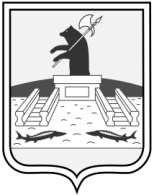 Администрация городского округа город РыбинскЯрославской областиПОСТАНОВЛЕНИЕот_________________                                                                                 №_________ О внесении изменений в постановлениеАдминистрации городского округа город Рыбинск Ярославской области от 26.02.2021 № 452В соответствии с Федеральным законом от 06.10.2003 № 131-ФЗ «Об общих принципах организации местного самоуправления в Российской Федерации», Федеральным законом от 27.07.2010 № 210-ФЗ «Об организации предоставления государственных и муниципальных услуг», постановлением Администрации городского округа город Рыбинск от 06.06.2011 № 1610 «О Порядке разработки и утверждения административных регламентов предоставления муниципальных услуг», руководствуясь Уставом городского округа город Рыбинск Ярославской области,ПОСТАНОВЛЯЮ: 	1. Внести следующие изменения в приложение к постановлению Администрации городского округа город Рыбинск Ярославской области от 26.02.2021 № 452 «Об утверждении административного регламента предоставления муниципальной услуги»:	1.1. Абзац пятый пункта 2.3 исключить.	1.2. В абзаце втором пункта 2.4 слова «приостановлении срока действия разрешения,» исключить.1.3. Пункт 2.7 изложить в новой редакции: «2.7. В целях продления срока действия разрешения заявитель подает в Департамент заявление по установленной форме (приложение 4 к Регламенту) с указанием причин, по которым заявитель не может окончить земляные работы в установленный в разрешении срок. К указанному заявлению прилагаются следующие документы:1) оригинал разрешения;2) при проведении ремонтно-восстановительных работ на инженерных коммуникациях - план (схему) производства работ, отражающий предполагаемое место осуществления земляных работ, в случае строительства новых сетей - рабочий чертеж из состава проектной документации на строительство, реконструкцию, прокладку сетей инженерно-технического обеспечения с графическими материалами (при необходимости) с указанием выполненных и незавершенных объемов работ;3) календарный график производства работ, в котором указываются все элементы благоустройства, нарушаемые в процессе осуществления земляных работ, с указанием сроков их восстановления, очередности выполнения работ и приложением фотоматериалов существующего благоустройства;4) справку Ярославского центра по гидрометеорологии и мониторингу окружающей среды, в случае возникновения неблагоприятных погодных условий и температурного режима для соблюдения технологии производства работ; 5) заключение Торгово-промышленной палаты Ярославской области, в случае возникновения обстоятельств непреодолимой силы (чрезвычайных и непредотвратимых при данных условиях обстоятельств).».1.4. Пункт 2.8 исключить.1.5. Абзац третий пункта 2.12 после слов «пункта 2.6.3» дополнить словами «, пунктах 2.6.7, 2.6.8, 2.6.12».  1.6. В абзаце четвертом пункта 2.12 слова «приостановлении срока действия разрешения,» исключить. 1.7. В абзаце первом пункта 2.14 слово «(приостановлении)» исключить.1.8. Пункт 2.16 изложить в новой редакции:«2.16. Департамент отказывает в предоставлении муниципальной услуги:1) по выдаче разрешения на осуществление земляных работ при отсутствии полного комплекта документов, указанных в пункте 2.6 Регламента (за исключением документов, запрашиваемых Департаментом в рамках межведомственного информационного взаимодействия), при наличии у заявителя незакрытых ранее выданных разрешений, срок действия которых истек (за исключением получения аварийного разрешения), а также в случае если действие Регламента не распространяется на осуществление земляных работ, в отношении которых заявителем подано заявление о выдаче разрешения;2) по продлению срока действия разрешения - при отсутствии документов, указанных в пункте 2.7 Регламента и следующих оснований:- непредвиденное увеличения объема работ, при условии, что заявитель уже приступил к осуществлению земляных работ; - неблагоприятные погодные условия и температурный режим для соблюдения технологии производства работ; - возникновение обстоятельств непреодолимой силы (чрезвычайных и непредотвратимых при данных условиях обстоятельств);3)  по переоформлению разрешения - при отсутствии документов, указанных в пункте 2.9 Регламента;4) по внесению изменений в разрешение - при отсутствии документов, указанных в пункте 2.10 Регламента.Отказа в предоставлении муниципальной услуги по закрытию разрешения не предусмотрено.Перечень оснований для отказа в предоставлении муниципальной услуги является исчерпывающим.».1.9. В абзаце четвертом пункта 3.1 слова «приостановление срока действия разрешения,» и «приостановлении срока действия разрешения,» исключить. 1.10. В пункте 3.2 слова «приостановление срока действия разрешения,» исключить. 1.11. В абзаце пятом пункта 3.2.2 слова «приостановлении срока действия разрешения,» исключить.1.12. Абзац седьмой пункта 3.2.2 изложить в новой редакции:«При наличии необходимых в соответствии с пунктом 2.7 Регламента документов и отсутствии оснований для отказа в предоставлении муниципальной услуги, предусмотренных пунктом 2.16  Регламента, начальник отдела в течение 1 рабочего дня производит оформление продления срока действия разрешения посредством нанесения на оборотную сторону оригинала разрешения записи о продлении срока действия разрешения с указанием периода, на который продлевается действие разрешения.».1.13. В абзаце девятом пункта 3.2.2 слова «приостановлении срока действия разрешения,» исключить.1.14. В абзаце десятом пункта 3.2.2 слова «приостановлении срока действия разрешения,» исключить. 1.15. В абзаце втором пункта 3.2.3 слова «(приостановления)» и «приостановлении срока действия разрешения,» исключить.1.16. В абзаце четвертом пункта 3.2.3 слова «приостановлении срока действия разрешения,» исключить.	1.17. В абзаце седьмом пункта 3.2.3 слова «приостановления срока действия разрешения,», «или приостановленным», «приостановлении срока действия разрешения,» исключить.1.18. Абзац седьмой пункта 3.3 после слов «срок для их устранения» дополнить словами «(не более 3 дней)».1.19. Приложение 5 к административному регламенту предоставления муниципальной услуги  «Выдача разрешения на осуществление земляных работ на территории городского округа город Рыбинск Ярославской области» признать утратившим силу.1.20. Приложение 11 к административному регламенту предоставления муниципальной услуги  «Выдача разрешения на осуществление земляных работ на территории городского округа город Рыбинск Ярославской области» изложить в новой редакции согласно приложению к настоящему постановлению.2. Настоящее постановление опубликовать в средствах массовой информации, разместить на официальном сайте Администрации городского округа город Рыбинск Ярославской области.3. Контроль за исполнением настоящего постановления возложить на заместителя Главы Администрации по городскому хозяйству.Глава городского округагород Рыбинск                                                                                               Д.В. ДобряковПриложениек постановлению Администрациигородского округа город РыбинскЯрославской областиот__________________ №_______Блок-схемаИ.о.директора Департамента ЖКХ,транспорта и связи                                                                              А.В.ТетюшкинаСОГЛАСОВАНО:Заместитель Гавы Администрациипо городскому хозяйству                                                            А.В.РябченковНачальник юридического отделаАдминистрации                                                                            Е.А.ВетроваИ.о.директора Департамента ЖКХ,транспорта и связи                                                                       А.В.ТетюшкинаИсполнитель:начальник юридического отдела Департамента ЖКХ, транспорта и связи Комарова Екатерина Сергеевна282914РАССЫЛКАв делоОДПресс-службаДепартамент ЖКХ, транспорта и связиМБУ Управление городского хозяйстваДепартамент имущественных и земельных отношенийв регистр